	Załącznik nr 1 do SIWZ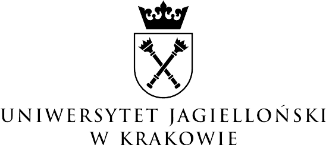 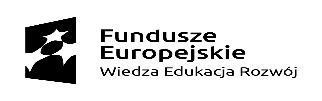 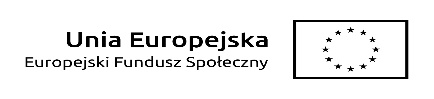 FORMULARZ OFERTY – Załącznik nr 2 do Modyfikacji z 6.08.2020_______________________________________________________________________ZAMAWIAJĄCY –            Uniwersytet Jagielloński         Ul. Gołębia 24, 31 – 007 Kraków;Jednostka prowadząca sprawę – Dział Zamówień Publicznych UJUl. Straszewskiego 25/2, 31 – 113 Kraków_______________________________________________________________________Nazwa (Firma) Wykonawcy – ………………………………………………………………………………….,Adres siedziby – ……………………………………………………………………………………,Adres do korespondencji – ……………………………………………………………………………………,Tel. - ......................................................; fax - ......................................................;E-mail: ..............................................................;NIP - .................................................; REGON - .................................................;Nawiązując do ogłoszonego przetargu nieograniczonego – na wyłonienie Wykonawcy 
w zakresie dostawy i wdrożenia oprogramowania LMS dla Wydziału i Administracji UJ, znak sprawy: 80.272.238.2020, składamy poniższą ofertę:oferujemy wykonanie całości przedmiotu zamówienia podstawowego (bez uwzględnienia prawa opcji) za łączną kwotę netto ……………………………*, plus należny podatek VAT, co daje kwotę brutto …....................... * (słownie :……….... *), oferujemy termin realizacji zamówienia zgodny z wymaganiami opisanymi w pkt 4) SIWZ. Jednakże mając na uwadze zapisy punktu 14.4 SIWZ, w celu uzyskania dodatkowych punktów w kryterium oceny ofert oświadczam, że oferuję termin wdrożenia platformy:- do 3 miesięcy od dnia udostępnienia platformy *- do 4 miesięcy od dnia udostępnienia platformy *- do 5 miesięcy od dnia udostępnienia platformy *oświadczamy, iż oferowana przez nas platforma edukacyjna posiada wszystkie wymagane w załączniku A do SIWZ funkcjonalności ogólne - Część I oraz szczegółowe – Część II (oznaczone w Załączniku jako „W”) . W celu uzyskania dodatkowych punktów w kryterium oceny ofert oświadczam, że oferowana przez nas platforma posiada następujące funkcjonalności opcjonalne (oznaczone w Załączniku jako „O”):W przypadku zaoferowania funkcji oznaczonych w formularzu oferty numerem 5, 12 i 24 - Oświadczamy, że filmy poglądowe prezentujące działanie ww. funkcjonalności opcjonalnych platformy ( dostępne są pod załączonym adresem URL*,oświadczamy, że mamy prawo udzielone przez producenta oferowanych produktów do ich sprzedaży,oświadczamy, że oferujemy przedmiot zamówienia zgodny z wymaganiami i warunkami określonymi przez Zamawiającego w SIWZ i potwierdzamy przyjęcie warunków umownych i warunków płatności zawartych w SIWZ i we wzorze umowy stanowiącym załącznik nr 3 do SIWZ, oświadczamy, że wybór oferty nie będzie prowadził do powstania u Zamawiającego obowiązku podatkowego zgodnie z przepisami o podatku od towarów i usług.*oświadczamy, że wybór oferty będzie prowadził do powstania u Zamawiającego obowiązku podatkowego zgodnie z przepisami o podatku od towarów i usług. Powyższy obowiązek podatkowy będzie dotyczył ……………………………..………… (Wpisać nazwę /rodzaj towaru lub usługi, które będą prowadziły do powstania u Zamawiającego obowiązku podatkowego zgodnie z przepisami o podatku od towarów i usług) objętych przedmiotem zamówienia.* oferujemy termin płatności wynoszący do 30 dni liczony od doręczenia faktury odpowiednio dla wymagań określonych w SIWZ, w przypadku przyznania zamówienia - zobowiązujemy się do zawarcia umowy w miejscu i terminie wyznaczonym przez Zamawiającego, prosimy o zwrot pieniędzy wniesionych tytułem wadium na konto*: ................................................................................... (dotyczy tych Wykonawców, którzy wnoszą wadium przelewem) * ,oświadczamy, że uważamy się za związanych niniejszą ofertą na czas wskazany w specyfikacji istotnych warunków zamówienia, tj. 60 dni od daty jej otwarcia, osobą upoważnioną do kontaktów z Zamawiającym w zakresie złożonej oferty oraz 
w sprawach dotyczących ewentualnej realizacji umowy jest: ……….…………….., e-mail: …………………., tel.: ………………….. (można wypełnić fakultatywnie)oferta liczy ........................* kolejno ponumerowanych kart,załącznikami do niniejszego formularza oferty są:Załącznik nr 1 – oświadczenie Wykonawcy o spełnieniu warunków w postępowaniu 
              i o braku podstaw do wykluczenia (JEDZ),Załącznik nr 2 – kalkulacja ceny oferty oraz oferowany przedmiot zamówienia, Załącznik nr 3 – Oświadczenie Wykonawcy w zakresie wypełnienia obowiązków               informacyjnych przewidzianych w art. 13 lub art. 14 RODOZałącznik nr 4 – pisemne zobowiązanie podmiotu trzeciego - (jeżeli dotyczy)*Załącznik nr 5 – wykaz podwykonawców - (jeżeli dotyczy)*Załącznik nr 6 - oświadczenie podmiotu trzeciego o spełnieniu warunków w postępowaniu 
i o braku podstaw do wykluczenia (JEDZ) lub oświadczenie JEDZ  
wszystkich podmiotów składających wspólnie ofertę (np. w formie konsorcjum) – jeżeli dotyczy*,Załącznik nr 7- oryginał pełnomocnictwa (pełnomocnictw) lub notarialnie poświadczoną kopię, (jeżeli dotyczy)Załącznik nr 8 – dowód wniesienia wadium,Załącznik nr 9 – dokumentacja funkcjonalności oferowanego przedmiotu zamówienia,Załącznik nr 10 -  dokument z dostępem do filmów poglądowych prezentujących działanie funkcjonalności opcjonalnych platformy zawierający adres URL z danymi dostępowymi inne – .................................................................*.Uwaga! Miejsca wykropkowane i/lub oznaczone „*” we wzorze formularza oferty i wzorach jego załączników Wykonawca zobowiązany jest odpowiednio do ich treści wypełnić lub skreślić.Załącznik nr 2 do formularza ofertyKALKULACJA CENOWANiniejszy załącznik zawiera nazwę oferowanego przedmiotu zamówienia oraz szczegółową kalkulację cenową:Zamówienie podstawowe:Zamówienia w ramach prawa opcji:*Zgodnie z zapisami SIWZ, realizacja dostawy w ramach prawa opcji będzie następowała 
w zależności od potrzeb Zamawiającego i będzie obejmować wielokrotność 100 dodatkowych licencji do maksymalnej liczby 3 000 kont użytkownikówŁączna wartość netto (zamówienie podstawowe i prawo opcji) …………………… PLNŁączna wartość brutto (zamówienie podstawowe i prawo opcji) …………………… PLNZałącznik nr 3 do formularza ofertyNazwa Wykonawcy:                          OŚWIADCZENIE WYKONAWCY W ZAKRESIE WYPEŁNIENIA OBOWIĄZKÓW INFORMACYJNYCH PRZEWIDZIANYCH W ART. 13 LUB ART. 14 RODONiniejszym oświadczam, iż wypełniłam/em/liśmy obowiązki informacyjne przewidziane w art. 13 lub art. 14 Rozporządzenia Parlamentu Europejskiego i Rady UE 2016/679 z dnia 27 kwietnia 2016 r. w sprawie ochrony osób fizycznych w związku z przetwarzaniem danych osobowych i w sprawie swobodnego przepływu takich danych oraz uchylenia dyrektywy 95/46/WE wobec osób fizycznych, od których dane osobowe bezpośrednio lub pośrednio pozyskałam/em/liśmy w celu ubiegania się o udzielenie zamówienia publicznego w niniejszym postępowaniu.Załącznik nr 4 do formularza ofertyNazwa Podmiotu Trzeciego:                          PISEMNE ZOBOWIĄZANIE PODMIOTU DO ODDANIA DO DYSPOZYCJI WYKONAWCY NIEZBĘDNYCH ZASOBÓW NA OKRES KORZYSTANIA Z NICH PRZY WYKONYWANIU ZAMÓWIENIA ZGODNIE Z ART. 22a USTAWY PZPJa (My) (dokument winien zostać złożony w oryginale i opatrzony podpisem kwalifikowanym osób reprezentujących podmiot trzeci)………………………………………………………………………………………………………………………………………………………………………………….działając w imieniu i na rzecz : ……………………………………………………………………………………………………………………………………………………………………………….oświadczam(y), że w przetargu nieograniczonym na:na wyłonienie Wykonawcy w zakresie dostawy i wdrożenia oprogramowania LMS dla Wydziału Prawa i Administracji UJ, zobowiązuję (zobowiązujemy) się udostępnić swoje zasoby Wykonawcy:………………………………………………………………………………………………………………………………………………………………………………….(pełna nazwa Wykonawcy i adres/siedziba Wykonawcy)W celu oceny, czy ww. Wykonawca będzie dysponował moimi zasobami w stopniu niezbędnym dla należytego wykonania zamówienia oraz oceny, czy stosunek nas łączący gwarantuje rzeczywisty dostęp do moich zasobów podaję:zakres moich zasobów dostępnych Wykonawcy:………………………………………………………………………………………………………………………………………………………………………………………………………………………………………………………………………………………………………………………………………………………………………………………………………………………………………………………………………………………………………………………sposób wykorzystania moich zasobów przez Wykonawcę przy wykonywaniu zamówienia:…………………………………………………………………………………………………………………………………………………………………………………………………………………………………………………………………………………………………………………………………………………………………………………………………………………………charakteru stosunku, jaki będzie mnie łączył z Wykonawcą:………………………………………………………………………………………………………………………………………………………………………………………………………………………………………………………………………………………………………………………………………………………………………………………………………………………………………………………………………………………………………………………zakres i okres mojego udziału przy wykonywaniu zamówienia:………………………………………………………………………………………………………………………………………………………………………………………………………………………………………………………………………………………………………………………………………………………………………………………………………………………………………………………………………………………………………………………Załącznik nr 5 do formularza ofertowegoNazwa Wykonawcy:                          OŚWIADCZENIE(wykaz podwykonawców)Oświadczamy, że:- powierzamy* następującym podwykonawcom wykonanie następujących części (zakresu) zamówieniaPodwykonawca (podać pełną nazwę/firmę, adres, a także w zależności od podmiotu: NIP/PESEL, KRS/CEiDG) - …………………………………………………………………………………………zakres zamówienia: ………………………………………………..........................Podwykonawca (podać pełną nazwę/firmę, adres, a także w zależności od podmiotu: NIP/PESEL, KRS/CEiDG) - …………………………………………………………………………………………zakres zamówienia: ………………………………………………..........................-  nie powierzamy* podwykonawcom żadnej części (zakresu) zamówienia(jeżeli Wykonawca nie wykreśli żadnej z powyższych opcji, Zamawiający uzna, że nie powierza podwykonawcom wykonania żadnych prac objętych niniejszym zamówieniem)* niepotrzebne skreślićZałącznik nr 2 do SIWZNazwa Wykonawcy:                          OŚWIADCZENIE(powiązania kapitałowe)Zgodnie z art. 24 ust. 11 ustawy Pzp, Wykonawca, w terminie 3 dni od zamieszczenia na stronie internetowej informacji, o której mowa w art. 86 ust. 5, przekazuje zamawiającemu oświadczenie o przynależności lub braku przynależności do tej samej grupy kapitałowej, o której mowa w art. 24 ust. 1 pkt 23 ustawy PZPNawiązując do zamieszczonej w dniu …………… na stronie internetowej Zamawiającego informacji, o której mowa w art. 86 ust. 5 ustawy Pzp oświadczamy, że:nie należymy do tej samej grupy kapitałowej z żadnym z wykonawców, którzy złożyli ofertę w niniejszym postępowaniu *)lubnależymy do tej samej grupy kapitałowej z następującymi Wykonawcami *)w rozumieniu ustawy z dnia 16.02.2007r. o ochronie konkurencji i konsumentów.Lista Wykonawców składających ofertę w niniejszy postępowaniu, należących do tej samej grupy kapitałowej *)...................................................................................................................................................................................................................................................................................................................................................................................................Wraz ze złożeniem oświadczenia, wykonawca może przedstawić dowody, że powiązania z innym wykonawcą nie prowadzą do zakłócenia konkurencji w postępowaniu o udzielenie zamówienia* niepotrzebne skreślićOświadczenie podpisane podpisem kwalifikowalnym należy złożyć przy użyciu miniPortalu https://miniportal.uzp.gov.pl/ i ePUAPu https://epuap.gov.pl/wps/portal lub przy użyciu poczty elektronicznej L. p.OpisTAK/NIE*Wymagania ogólneWymagania ogólneWymagania ogólne1.Platforma musi posiadać repozytorium treści służące do przechowywania i zarządzania materiałami dydaktycznymi. Ma ono zapewnić indywidualną i instytucjonalną przestrzeń przechowywania treści oraz funkcjonalności: wyszukiwania plików, dzielenia się plikami i wersjonowania plików. Repozytorium to powinno być natywną częścią systemu.2Następujące obsługiwane przez Platformę języki są możliwe do aktywowania nie później niż do końca wdrożenia: rosyjski, ukraiński francuski, niemiecki, hiszpański, czeski, arabski, duński, chiński, holenderski, włoski, japoński, koreański, portugalski, szwedzki, turecki.Integracja aplikacjiIntegracja aplikacjiIntegracja aplikacji3.Platforma pozwala na zarządzanie kontami z poziomu systemu dziekanatowego, w tym tworzenie, modyfikowanie, dezaktywację 
i usuwanie kont, ról, grup użytkowników, szkieletów kursów 
i rejestracji na kursy. System umożliwia strukturyzowanie danych 
w hierarchię i grupowanie ich według kursów, programów czy wydziałów.DostępnośćDostępnośćDostępność4.Zgodność Platformy z wytycznymi WCAG 2.1 AA powinna zostać zweryfikowana i potwierdzona stosownym certyfikatem przez niezależną instytucję.5.Platforma powinna zapewniać studentom dostęp do alternatywnych formatów treści dydaktycznych i plików zamieszczanych na platformie przez wykładowców. Alternatywne formaty powinny być generowane automatycznie i obejmować co najmniej formaty: HTML, elektroniczny braille, epub i pdf.6.Platforma powinna natywnie (bez konieczności używania dodatkowych wtyczek czy narzędzi zewnętrznych) zapewniać możliwość konwersji plików Word, LibreOffice, PDF na formaty alternatywne (HTML, elektroniczny braille, epub oraz audio).7.Platforma powinno natywnie (bez konieczności używania dodatkowych wtyczek czy narzędzi zewnętrznych) zapewniać możliwość konwersji plików PowerPoint na formaty alternatywne (HTML, elektroniczny braille, epub oraz audio).8.Platforma powinna informować wykładowców o poziomie dostępności plików zamieszczanych przez nich w ramach kursów w samym interfejsie kursu (poziomy dostępności powinny być wyrażone w procentach).9.Platforma powinna dostarczać wykładowcom informację zwrotną dotyczącą umieszczonych w kursie materiałów dydaktycznych, która ułatwi im zwiększenie poziomu dostępności tych materiałów.10.Platforma powinna dostarczać wskazówek, pomagających wykładowcom rozwiązać potencjalne zidentyfikowane problemy 
z dostępnością materiałów w kursie (poprawa tekstu 
z niewystarczającym kontrastem, dodawanie opisów dla obrazów, dodawanie nagłówków do dokumentu i tabel, itd.).11.Platforma powinna umożliwiać wykładowcy lub administratorowi wyłączenie możliwości pobrania plików w postaci alternatywnych formatów.12.Platforma powinna umożliwiać generowanie raportów dotyczących dostępności materiałów, tak, aby administratorzy mogli monitorować poziom dostępności materiałów na platformie na szczeblu całej uczelni i śledzić postępy w tym zakresie.13.Platforma powinna umożliwiać administratorom generowanie raportów dotyczących dostępności materiałów na poziomie wszystkich kursów (np. z podziałem na typy wykrytych problemów).14.Platforma powinna umożliwiać administratorom generowanie raportów dotyczących dostępności materiałów na poziomie pojedynczego kursu (np. z podziałem na typy wykrytych problemów).15.Platforma powinna umożliwiać administratorom eksport raportów dotyczących dostępności do plików tekstowych (CSV), 
w celu dalszej ich analizy.Zarządzanie zawartościąZarządzanie zawartościąZarządzanie zawartością16.Platforma zapewnia przechowywanie elementów kursów 
w centralnym repozytorium, co daje możliwość zastosowania danego elementu w każdym kursie i w dowolnej jego sekcji.17.Platforma powinna zapewniać kontrolę wersji plików.18.Platforma pozwala na tworzenie i edycję testów, ankiet 
i banków testów oraz umożliwia wyszukiwanie i konstruowanie testów na podstawie elementów w banku testów.19.Platforma pozwala na wyszukiwanie materiałów 
w repozytorium treści według różnych kryteriów (nazwa pliku, nazwa folderu, rozmiar pliku, autor pliku, data utworzenia, itd.).20.Platforma pozwala na wyszukiwanie materiałów w repozytorium treści na podstawie indeksu treści.Warunkowe i adaptacyjne udostępnienie materiałów Warunkowe i adaptacyjne udostępnienie materiałów Warunkowe i adaptacyjne udostępnienie materiałów 21.Platforma zapewnia możliwość zbiorczej aktualizacji dat / czasu udostępniania kursu (na przykład w przypadku utworzenia kursu na podstawie kursu z poprzedniego semestru i konieczności dostosowania dat w kursie do dat właściwych dla nowego semestru).ZadaniaZadaniaZadania22.Platforma zapewnia możliwość sprawdzania treści zamieszczanych przez studentów w ramach prac pisemnych pod kątem plagiatów. Oryginalność treści musi być weryfikowana co najmniej względem innych treści publikowanych na platformie przez studentów oraz zasobów internetowych – w języku angielskim i polskim.23.Platforma umożliwia wykładowcy włączenie opcji widoczności raportu dotyczącego sprawdzenia pracy pod względem plagiatów.Narzędzia komunikacyjneNarzędzia komunikacyjneNarzędzia komunikacyjne24.Platforma zapewnia natywnie zintegrowane narzędzie do przeprowadzania wirtualnych wideokonferencji / wirtualny pokój spotkań, bez konieczności pobierania dodatkowego oprogramowania (wtyczki, oprogramowanie firm trzecich) na komputer.25.Moderator ma możliwość zdefiniowania osoby dodającej napisy (notatki) podczas trwania wideokonferencji. 26.Moderator ma możliwość pobrania napisów (notatek) w postaci pliku tekstowego, a także ich modyfikacji i podmiany.27.Narzędzie posiada wbudowany czasomierz (np. do określania czasu na odpowiedź/prezentację).Nazwa, producent, typ oferowanego przedmiotu zamówieniaCena jednostkowa nettoIlość licencjiWartość nettoPodatek VATWartość bruttoKwota za dostęp 1 użytkownika podstawowego do platformy LMS( w tym należy wliczyć wszystkie koszty związane 
z uruchomieniem platformy, 
w szczególności koszty wdrożenia oraz opłatę licencyjną do 31.12.2022)5 500Nazwa, producent, typ oferowanego przedmiotu zamówieniaCena jednostkowa jednego pakietu nettoLiczba pakietów (1 pakiet to 100 licencji)Ilość miesięcyWartość nettoPodatek VATWartość bruttoKwota za miesięczny dostęp dla  1 pakietu (100 licencji) dodatkowego do platformy LMS 30*30Nazwa ......................................................................Adres ......................................................................